TEST 2 – Hyperbola, parabolaRovnice  x2 -  y2  + 36 = 0  je rovnicíelipsyparabolyhyperbolyRovnice  x2 -  2y  + 36 = 0  je rovnicíelipsyparabolyhyperbolyOsová hyperbola s ohniskem F[0;-5] a délkou a = 2 má rovnici Obecná rovnice paraboly s vrcholem V[-3; 5] a ohniskem F[-3; -2] jex2 + 6x + 28y –131 = 0y2 - 6y + 28x –131 = 0x2 – 6y2 + 28y –131 = 0Parabola   y2 - 2x - 4 = 0 má vrchol  V[0; 0]V[0; -2]V[-2; 0]Určete typ kuželosečky, vyznačte v nákresu základní charakteristiky a zapište jejich hodnoty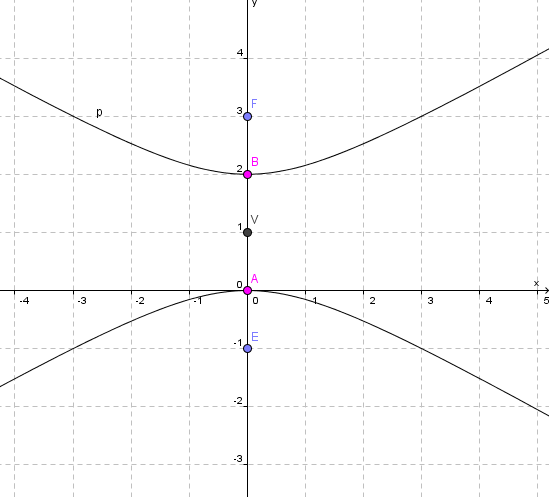 Hyperbola 4x2 -  y2  = 64  má s přímkou 2x + 3y – 8 = 0  1 společný bod2 společné body0 společných bodů Tečna paraboly x2 – 2x – 4y – 23 = 0 v bodě dotyku T[7; 3]  má rovnici3x – 7y + 18 = 02x – 4y - 18 = 03x – y -  18 = 0Jak velkou tětivu vytíná přímka   p : x - 2y + 3 = 0  na kuželosečce  y2 = 4x     v = 4v = 2v = Správné výsledky:1c, 2b, 3b, 4a, 5c,6.  o = y, V[0;1] , a = 1 , b = , e = 2, 7b, 8c, 9a